Dragi učenci!Vem, da imate veliko obveznosti in domačega dela.Zato vam podaljšujem čas risanja stripa še v ta teden in teden po počitnicah.Če ste spregledali nalogo »STRIP«, pojdite na teden 6.4.-19.4.2020 in si preberite, kaj je bila vaša naloga. Vas pa hkrati pozivam, da si na spletu ogledate krasne primere stripov in tako svojega tehnično dodelate. Samo risba s svinčnikom je namreč premalo. Potrebno je ploskve pobarvati z barvicami ali flomastri, lahko pa le zapolniti s črnim flomastrom. Strip namreč ne potrebuje veliko različnih barv. Rabi pa močne svetlo temne kontraste. Še vedno mi vaše stripe lahko pošljete na moj mejl: neli.suler@gmail.comVAŠA NASLEDNJA NALOGA, KI JE NADALJEVANJE RISANJA STRIPA JE PA TALE:Na bel list papirja postavite poljuben predmet (makaron, gumb, svinčnik, list z drevesa, vijak, uhan, glavnik, zobna ščetka, šivanka,….), karkoli in mu dajte drugo vlogo. Okrog njega narišite predmet, žival, človeka, ki se je s tem predmetom lepo povezal ali predstavlja njegovo nadaljevanje. Rišite s črnim flomastrom. Ni vam potrebno motiva pobarvati, lahko ga pa. Po želji.Želim vam veliko ustvarjalne energije. Fotografijo izdelka mi prosim pošljite do 10. maja na moj mejl: neli.suler@gmail.comNEKAJ PRIMEROV ZA NAVDIH (drawing around subjects): https://www.youtube.com/watch?v=NM2oEOHM1dw https://www.boredpanda.com/everyday-object-illustration-christoph-niemann/?utm_source=google&utm_medium=organic&utm_campaign=organic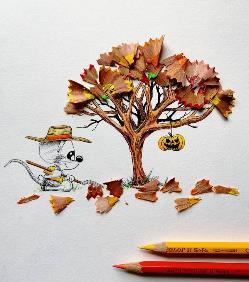 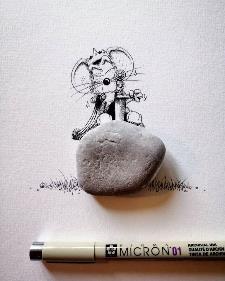 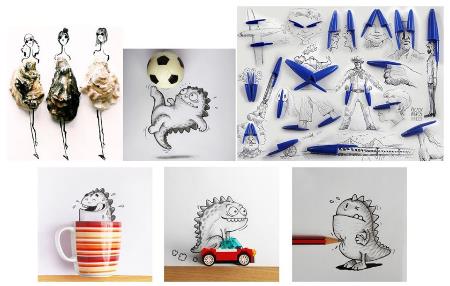 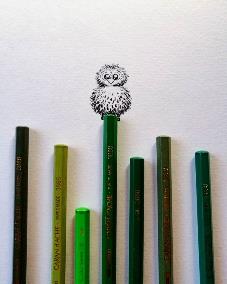 